Madame, Monsieur,1	J'ai l'honneur de vous informer que le septième Atelier régional pour l'Afrique de la CE 13, sur le thème "Normalisation des réseaux futurs pour améliorer la connectivité en Afrique", se tiendra les 3 et 4 février 2020 à Abuja (Nigéria), à l'aimable invitation du Ministère des technologies de la communication (MCT). L'atelier se tiendra à l'hôtel Transcorp Hilton d'Abuja, situé au 1, Aguiyi Ironsi Street Maitama, à Abuja, 900001, Nigéria.Cet atelier sera suivi d'une réunion du Groupe régional de la Commission d'études 13 pour l'Afrique (SG13RG-AFR), qui aura lieu les 5 et 6 février 2020 au même endroit.2	L'atelier aura lieu en anglais seulement. Des efforts sont actuellement mis en œuvre pour permettre la participation à distance.3	La participation à l'atelier est ouverte aux États Membres, aux Membres de Secteur et aux Associés de l'UIT, aux établissements universitaires participant aux travaux de l'UIT ainsi qu'à toute personne issue d'un pays Membre de l'UIT qui souhaite contribuer aux travaux. Il peut s'agir de personnes qui sont aussi membres d'organisations internationales, régionales ou nationales. La participation à l'atelier est gratuite.4	Cet atelier sera l'occasion d'examiner les questions d'actualité intéressant la Commission d'études 13, à savoir principalement: les IMT-2020, les réseaux 2030, les infrastructures de confiance, l'informatique en nuage et les mégadonnées, l'apprentissage automatique et l'intelligence artificielle. Des séances seront consacrées à l'examen de l'expérience utilisateur et à des exemples de réussites de diverses organisations africaines du point de vue des thèmes de l'atelier. Les participants pourront partager leurs points de vue, leurs conclusions, leurs derniers travaux de recherche et leurs données d'expérience.5	Toutes les informations relatives à l'atelier, et notamment des renseignements pratiques et les modalités de participation à distance, seront mises à disposition sur le site web de la manifestation à l'adresse: https://www.itu.int/en/ITU-T/Workshops-and-Seminars/standardization/20200203/Pages/default.aspx. Ce site web sera actualisé à mesure que parviendront des informations nouvelles ou modifiées. Les participants sont priés de consulter régulièrement le site pour prendre connaissance des dernières informations.6	Des équipements de réseau local sans fil seront mis à disposition sur le lieu de la manifestation.7	Pour vous inscrire, vous êtes invités à remplir le formulaire en ligne disponible à l'adresse https://www.itu.int/net4/CRM/xreg/web/registration.aspx?Event=C-00007150 avant le 6 janvier 2020. Veuillez noter que l'inscription préalable des participants à l'atelier est obligatoire et se fera exclusivement en ligne.8	Si vous avez besoin d'un visa, celui-ci doit être demandé dès que possible auprès de la représentation de la République fédérale du Nigéria (ambassade ou consulat) dans votre pays ou, à défaut, dans le pays le plus proche de votre pays de départ. Les délégués qui ont besoin de renseignements complémentaires pour leur demande de visa sont invités à contacter Mme Ifeoma Uzochukwu, à l'adresse: iuzochukwu@ncc.gov.ng. Pour de plus amples informations, veuillez consulter le document sur les informations pratiques disponible sur la page web de la manifestation.Veuillez agréer, Madame, Monsieur, l'assurance de ma haute considération.Chaesub Lee
Directeur du Bureau de la normalisation 
des télécommunications 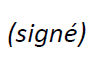 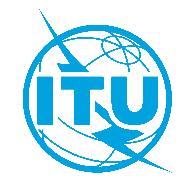 Union internationale des télécommunicationsBureau de la Normalisation des TélécommunicationsUnion internationale des télécommunicationsBureau de la Normalisation des TélécommunicationsUnion internationale des télécommunicationsBureau de la Normalisation des TélécommunicationsGenève, le 26 novembre 2019Genève, le 26 novembre 2019Genève, le 26 novembre 2019Réf.:Contact:Circulaire TSB 147Manifestations du TSB/TKTatiana KURAKOVACirculaire TSB 147Manifestations du TSB/TKTatiana KURAKOVACirculaire TSB 147Manifestations du TSB/TKTatiana KURAKOVA–	Aux Administrations des États Membres de l'Union;–	Aux Membres du Secteur UIT-T;–	Aux Associés de l'UIT-T;–	Aux établissements universitaires participant aux travaux de l'UIT –	Aux Administrations des États Membres de l'Union;–	Aux Membres du Secteur UIT-T;–	Aux Associés de l'UIT-T;–	Aux établissements universitaires participant aux travaux de l'UIT –	Aux Administrations des États Membres de l'Union;–	Aux Membres du Secteur UIT-T;–	Aux Associés de l'UIT-T;–	Aux établissements universitaires participant aux travaux de l'UIT Tél.:+41 22 730 5126+41 22 730 5126+41 22 730 5126–	Aux Administrations des États Membres de l'Union;–	Aux Membres du Secteur UIT-T;–	Aux Associés de l'UIT-T;–	Aux établissements universitaires participant aux travaux de l'UIT –	Aux Administrations des États Membres de l'Union;–	Aux Membres du Secteur UIT-T;–	Aux Associés de l'UIT-T;–	Aux établissements universitaires participant aux travaux de l'UIT –	Aux Administrations des États Membres de l'Union;–	Aux Membres du Secteur UIT-T;–	Aux Associés de l'UIT-T;–	Aux établissements universitaires participant aux travaux de l'UIT Fax:+41 22 730 5853+41 22 730 5853+41 22 730 5853–	Aux Administrations des États Membres de l'Union;–	Aux Membres du Secteur UIT-T;–	Aux Associés de l'UIT-T;–	Aux établissements universitaires participant aux travaux de l'UIT –	Aux Administrations des États Membres de l'Union;–	Aux Membres du Secteur UIT-T;–	Aux Associés de l'UIT-T;–	Aux établissements universitaires participant aux travaux de l'UIT –	Aux Administrations des États Membres de l'Union;–	Aux Membres du Secteur UIT-T;–	Aux Associés de l'UIT-T;–	Aux établissements universitaires participant aux travaux de l'UIT Courriel:tsbevents@itu.int tsbevents@itu.int tsbevents@itu.int Copie:–	Aux Présidents et Vice-Présidents des Commissions d'études de l'UIT-T;–	À la Directrice du Bureau de développement des télécommunications;–	Au Directeur du Bureau des radiocommunicationsCopie:–	Aux Présidents et Vice-Présidents des Commissions d'études de l'UIT-T;–	À la Directrice du Bureau de développement des télécommunications;–	Au Directeur du Bureau des radiocommunicationsCopie:–	Aux Présidents et Vice-Présidents des Commissions d'études de l'UIT-T;–	À la Directrice du Bureau de développement des télécommunications;–	Au Directeur du Bureau des radiocommunicationsObjet:Septième Atelier régional pour l'Afrique de la CE 13 sur le thème "Normalisation des réseaux futurs pour améliorer la connectivité en Afrique"
(Abuja (Nigéria), 3-4 février 2020)Septième Atelier régional pour l'Afrique de la CE 13 sur le thème "Normalisation des réseaux futurs pour améliorer la connectivité en Afrique"
(Abuja (Nigéria), 3-4 février 2020)Septième Atelier régional pour l'Afrique de la CE 13 sur le thème "Normalisation des réseaux futurs pour améliorer la connectivité en Afrique"
(Abuja (Nigéria), 3-4 février 2020)Septième Atelier régional pour l'Afrique de la CE 13 sur le thème "Normalisation des réseaux futurs pour améliorer la connectivité en Afrique"
(Abuja (Nigéria), 3-4 février 2020)Septième Atelier régional pour l'Afrique de la CE 13 sur le thème "Normalisation des réseaux futurs pour améliorer la connectivité en Afrique"
(Abuja (Nigéria), 3-4 février 2020)